	MĚSTO ŽATEC	USNESENÍ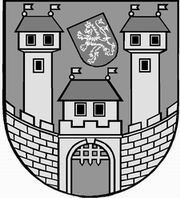 	z 	5	. jednání Zastupitelstva města Žatce 	konaného dne 	11.9.2014Usnesení č. 	90  /14	-	120 /14	  90/14	Volba návrhové komise	  91/14	Schválení programu	  92/14	Kontrola usnesení zastupitelstva města	  93/14	Zpráva o činnosti Nemocnice Žatec, o.p.s.	  94/14	Zpráva o činnosti Žatecké teplárenské, a.s.	  95/14	Rekonstrukce dopravního terminálu v Žatci – podání žádosti o dotaci, 	finanční krytí projektu	  96/14	Nabytí do majetku města	  97/14	Odstoupení od kupní smlouvy se zřízením věcného práva předkupního	  98/14	Prodej volných bytových jednotek	  99/14	Bytová jednotka č. 2826/19 ul. Písečná v Žatci	 100/14	Prodej části pozemku st.p.č. 1446/1 v k.ú. Žatec	 101/14	Prodej pozemku p.p.č. 1546/1 v k.ú. Žatec	 102/14	Prodej pozemku p.p.č. 6630/2 v k.ú. Žatec	 103/14	Nabytí pozemků p.p.č. 7194 a p.p.č. 7195 v k.ú. Žatec	 104/14	Nabytí pozemku p.p.č. 428/4  v k.ú. Bezděkov u Žatce	 105/14	Žádost fyzické osoby	 106/14	Návrh na změnu ÚP Žatec vč. změny č. 1 a 3 - plocha SOm4 v k.ú. Žatec	 107/14	Rozpočtová změna akce „Záchrana objektu bývalých papíren a vybudování	 depozitářů muzea v jejich části“	 108/14	Rozpočtová změna – čerpání rezervy TSMŽ s.r.o.	 109/14	Rozpočtová změna – komunikace k 18 RD v Bezděkově, 1. část	 110/14	Rozpočtová změna – daň z příjmu PO	111/14	Obecně závazná vyhláška o stanovení koeficientů pro výpočet daně z 	nemovitých věcí	 112/14	Složení minirozpočtových výborů – rozpočet 2015	 113/14	Nákup akcií RRA Ústeckého kraje a.s.	 114/14	Technická správa města Žatec, s.r.o. – změna zakladatelské listiny	 115/14	Jmenování člena dozorčí rady Nemocnice Žatec, o.p.s.	 116/14	Statut fondu regenerace Města Žatce a Zásady pro poskytování příspěvků 	z Fondu regenerace Města Žatce	 117/14	Zápisy z jednání kontrolního výboru	 118/14	Návrh na změnu ÚP Žatec vč. změny č. 1 a 3 - p.p.č. 4425/17 a 6818/5 k.ú. 	Žatec	 119/14	Návrh na změnu ÚP Žatec – právního stavu po změně č. 4 – st.p.č. 452/2, 	460, 461/2 a p.p.č. 173/2 k.ú. Žatec	 120/14	Zpráva o činnosti rady města	  90/14	Volba návrhové komiseZastupitelstvo města Žatce projednalo a schvaluje návrhovou komisi ve složení p. Vladimír Martinovský, Mgr. Stanislava Hafnerová, p. Svatopluk Štěpánek.	  91/14	Schválení programuZastupitelstvo města Žatce schvaluje program zasedání s vyřazením bodu č. 29 - FK Slavoj Žatec – účelová investiční dotace.	  92/14	Kontrola usnesení zastupitelstva městaZastupitelstvo města Žatce bere na vědomí kontrolu usnesení z minulého jednání zastupitelstva města.	  93/14	Zpráva o činnosti Nemocnice Žatec, o.p.s.Zastupitelstvo města Žatce bere na vědomí zprávu o činnosti Nemocnice Žatec, o.p.s. za období do srpna 2014.	  94/14	Zpráva o činnosti Žatecké teplárenské, a.s.Zastupitelstvo města Žatce bere na vědomí zprávu o činnosti Žatecké teplárenské, a.s. za období od 01.06.2014 do 31.07.2014.	  95/14	Rekonstrukce dopravního terminálu v Žatci – podání žádosti o dotaci, 	   finanční krytí projektuZastupitelstvo města Žatce schvaluje podání žádosti o dotaci v Regionálním operačním programu NUTS II Severozápad na projekt „Rekonstrukce dopravního terminálu v Žatci“ ve výši 48.936.000,00 Kč celkových nákladů v rámci výzvy, která je vyhlášena Regionální radou regionu soudržnosti Severozápad na oblast podpory 1.2. Podpora revitalizace a regenerace středních a malých měst.Současně Zastupitelstvo města Žatce schvaluje zajištění financování projektu „Rekonstrukce dopravního terminálu v Žatci“, tzn. zajištění spolufinancování obce minimálně ve výši 15 %, tj. 7.340.400,00 Kč a zajištění předfinancování projektu ve výši 100 %, tj. maximálně 48.936.000,00 Kč celkových nákladů dotačního projektu.	  96/14	Nabytí do majetku městaZastupitelstvo města Žatce schvaluje úplatně nabýt do majetku města část pozemku p.p.č. 365/34 ostatní plocha o výměře cca 9 m2 v k.ú. Radíčeves z majetku České republiky, Ředitelství silnic a dálnic ČR za cenu zjištěnou znaleckým posudkem ke dni převodu (předpokládaná maximální výše 500,00 Kč/m2).	  97/14	Odstoupení od kupní smlouvy se zřízením věcného práva předkupníhoZastupitelstvo města Žatce neschvaluje odstoupení od kupní smlouvy se zřízením věcného práva předkupního ze dne 13.02.2012 o převodu pozemku ostatní plocha p.p.č. 5617/11 o výměře 637 m2 zapsaného na LV č. 10961 v k.ú. Žatec.	  98/14	Prodej volných bytových jednotekZastupitelstvo města Žatce schvaluje prodej volných bytových jednotek: č. 2834/29 ul. Dr. Václava Kůrky v Žatci o velikosti 0+1, plocha bytu 30,60 m2 s podílem společných částí budovy č.p. 2832, 2833, 2834 v Žatci a podílem pozemku st.p.č. 5081 o výměře 1067 m2 v k.ú. Žatec o velikosti 306/40636 vzhledem k celku fyzické osobě za kupní cenu 308.000,00 Kč a poplatky spojené s provedením smlouvy, č. 2816/12 ul. Písečná v Žatci o velikosti 0+2, plocha bytu 40,20 m2 s podílem společných částí budovy č.p. 2815, 2816 v Žatci a podílem pozemku st.p.č. 5044 o výměře 680 m2 v k.ú. Žatec o velikosti 402/28304 vzhledem k celku fyzické osobě za kupní cenu 389.879,00 Kč a poplatky spojené s provedením smlouvy,č. 2726/9 ul. Lípová v Žatci o velikosti 1+2, plocha bytu 64,40 m2 s podílem společných částí budovy č.p. 2726 v Žatci a podílem pozemku st.p.č. 3579 o výměře 239 m2 v k.ú. Žatec o velikosti 644/14263 vzhledem k celku fyzické osobě za kupní cenu 580.459,00 Kč a poplatky spojené s provedením smlouvy.	  99/14	Bytová jednotka č. 2826/19 ul. Písečná v ŽatciZastupitelstvo města Žatce schvaluje odstoupení od smlouvy o budoucí smlouvě kupní ze dne 11.07.2012, ve znění dodatku č. 1 ze dne 01.07.2013, týkající se prodeje bytové jednotky č. 2826/19 ul. Písečná v Žatci, včetně příslušného podílu společných částí budovy č.p. 2825, 2826 v Žatci a podílu pozemku st.p.č. 5053 o výměře 699 m2 v k.ú. Žatec.	 100/14	Prodej části pozemku st.p.č. 1446/1 v k.ú. ŽatecZastupitelstvo města Žatce schvaluje prodej části pozemku zastavěné plochy a nádvoří st.p.č. 1446/1 dle GP č. 6009-40/2014 nově označený jako ostatní plocha p.p.č. 7290 o výměře 198 m2 a část pozemku zastavěné plochy a nádvoří st.p.č. 1446/1 označeného jako díl „a“ o výměře 126 m2 pod stavbou jiného vlastníka v k.ú. Žatec fyzické osobě za kupní cenu 297.816,00 Kč a poplatky spojené s provedením kupní smlouvy.	 101/14	Prodej pozemku p.p.č. 1546/1 v k.ú. ŽatecZastupitelstvo města Žatce neschvaluje prodej části pozemku orné půdy p.p.č. 1546/1 v  k.ú. Žatec.	 102/14	Prodej pozemku p.p.č. 6630/2 v k.ú. ŽatecZastupitelstvo města Žatce schvaluje prodej pozemku ostatní plochy p.p.č. 6630/2 o výměře 251 m2 v k.ú. Žatec společnosti Chmelařství, družstvo Žatec za kupní cenu 125.500,00 Kč a poplatky spojené s provedením kupní smlouvy.	 103/14	Nabytí pozemků p.p.č. 7194 a p.p.č. 7195 v k.ú. ŽatecZastupitelstvo města Žatce schvaluje nabýt do majetku města pozemky - ostatní plochy p.p.č. 7194 o výměře 191 m2 a  p.p.č. 7195 o výměře 66 m2 pod místní komunikací, zapsané na  LV 6895 v k.ú. Žatec, z majetku společnosti České dráhy, a.s. za kupní cenu 75.000,00 Kč.	 104/14	Nabytí pozemku p.p.č. 428/4  v k.ú. Bezděkov u ŽatceZastupitelstvo města Žatce schvaluje nabýt do majetku města pozemek ostatní plocha p.p.č. 428/4 o výměře 157 m2 zapsaný na  LV 62 , k.ú. Bezděkov u Žatce z majetku České republiky -  Ministerstva obrany ČR za kupní cenu 39.600,00 Kč.	 105/14	Žádost fyzické osobyZastupitelstvo města Žatce neschvaluje nabýt do majetku města části pozemku orné půdy p.p.č. 1933/2 dle GP č. 2361-085/1999 ostatní plochu p.p.č. 1933/5 o výměře 760 m2 a ostatní plochu p.p.č. 1933/4 o výměře 504 m2 v k.ú. Žatec za kupní cenu 884.800,00 Kč dle návrhu fyzické osoby.	 106/14	Návrh na změnu ÚP Žatec vč. změny č. 1 a 3 - plocha SOm4 v k.ú. ŽatecZastupitelstvo města Žatce posoudilo předložený návrh na změnu Územního plánu Žatec - právního stavu po změně č. 4 dle písm. d) § 44 zákona č. 183/2006 Sb., o územním plánování a stavebním řádu (stavební zákon) ve znění pozdějších předpisů a souhlasí se změnou pravidel využití plochy SOm4 v k.ú. Žatec a souhlasí se zařazením tohoto návrhu dodatkem do probíhající změny č. 5 ÚP Žatec.Současně podmiňuje pořízení změny Územního plánu Žatec - právního stavu po změně č. 4, v souladu s odst. 4 § 45 stavebního zákona úplnou úhradou nákladů navrhovatelem.Dále určuje zastupitele Ing. Radka Růžičku pro spolupráci s pořizovatelem změny územního plánu.	 107/14	Rozpočtová změna akce „Záchrana objektu bývalých papíren a 	   vybudování depozitářů muzea v jejich části“Zastupitelstvo města Žatce schvaluje rozpočtovou změnu – uvolnění finančních prostředků z investičního fondu ve výši 6.500.000,00 Kč na financování investiční akce „Záchrana objektu bývalých papíren a vybudování depozitářů muzea v jejich části“.  Výdaje: 741-6171-6901              -  6.500.000,00 Kč (IF)Výdaje: 739-3613-6121, org. 790     + 6.500.000,00 Kč (investiční akce).Zastupitelstvo města Žatce schvaluje rozpočtovou změnu ve výši 7.000.000 Kč, a to zapojení finančních prostředků proplacených z programu ROP SZ za již realizovanou I. etapu akce: „Záchrana objektu bývalých papíren a vybudování depozitářů muzea v jejich části“ na dofinancování stavebních prací uvedené investiční akce. Rozpočtová změna bude platná ve chvíli připsání finančních prostředků na účet města Žatce.Příjem: 4216 UZ 845 05                   + 7.000.000,00 Kč (příjem dotace)Výdaje: 739-3613-6121 org. 790           + 7.000.000,00 Kč (investiční akce).	 108/14	Rozpočtová změna – čerpání rezervy TSMŽ s.r.o.Zastupitelstvo města Žatce schvaluje rozpočtovou změnu ve výši 1.109.000,00 Kč a to zapojení finančních prostředků z rezervy kapitoly 739 takto:Výdaje: 739-6171-5901 org. 510      - 1.109.000,00 Kč (čerpání rez. kap. 739 TSMŽ s.r.o.)Výdaje: 739-3639-5169 org. 510      + 1.109.000,00 Kč (TSMŽ s.r.o. provoz).	 109/14	Rozpočtová změna – komunikace k 18 RD v Bezděkově, 1. částZastupitelstvo města Žatce schvaluje rozpočtovou změnu - přesun nečerpaných finančních prostředků schválených na akci: „Parkoviště ul. Poděbradova a sadové úpravy u Synagogy“ na financování akce „komunikace k 18 RD v Bezděkově, 1. část“. Výdaje: 710-2219-6121 org. 629         - 1.000.000,00 Kč (investice)Výdaje: 710-2212-6121 org. 714        + 1.000.000,00 Kč (18 RD v Bezděkově).	 110/14	Rozpočtová změna – daň z příjmu POZastupitelstvo města Žatce schvaluje rozpočtovou změnu ve výši 1.104.000,00 Kč na snížení rozpočtu daně z příjmů právnických osob hrazené obcí.Příjmy: 1122                            - 1.104.000,00 Kč příjem daněVýdaje: 719-6399-5362 org. 270        - 1.104.000,00 Kč zaplacení daně.	 111/14	Obecně závazná vyhláška o stanovení koeficientů pro výpočet daně z 	   nemovitých věcíZastupitelstvo města Žatce schvaluje Obecně závaznou vyhlášku o stanovení koeficientů pro výpočet daně z nemovitých věcí.	 112/14	Složení minirozpočtových výborů – rozpočet 2015Zastupitelstvo města Žatce schvaluje složení minirozpočtových výborů pro sestavení rozpočtu Města Žatce na rok 2015.	 113/14	Nákup akcií RRA Ústeckého kraje a.s.Zastupitelstvo města Žatce neschvaluje uplatnit předkupní právo na nákup 4 ks akcií Regionální rozvojové agentury Ústeckého kraje, a.s. od společnosti Českomoravská konfederace odborových svazů, ul. Nám. W. Churchilla 2, 113 59 Praha 3, a to za cenu 10.000,00 Kč za 1 akcii.	 114/14	Technická správa města Žatec, s.r.o. – změna zakladatelské listinyZastupitelstvo města Žatce v souladu s ustanovením § 84 odst. 2 písm. e) zákona č. 128/2000 Sb., o obcích, ve znění pozdějších předpisů, schvaluje změnu zakladatelské listiny společnosti Technická správa města Žatec, s.r.o., IČ: 22792830, se sídlem Žatec, Čeradická 1014, PSČ 438 01 v platném znění tak, že dosavadní text článku V. se doplňuje textem „prodej kvasného lihu, konzumního lihu a lihovin“, ostatní části zakladatelské listiny Společnosti zůstávají beze změny.	 115/14	Jmenování člena dozorčí rady Nemocnice Žatec, o.p.s.Zastupitelstvo města Žatce v souladu s článkem IX. Zakládací listiny obecně prospěšné společnosti Nemocnice Žatec, o.p.s. bere na vědomí zánik členství uplynutím funkčního období MUDr. Veroniky Škramlíkové v dozorčí radě Nemocnice Žatec, o.p.s. a to ke dni 08.09.2014.Zastupitelstvo města Žatce jmenuje členem dozorčí rady Nemocnice Žatec, o.p.s.:MUDr. Ondřeje Víta s účinností od 12.09.2014.	 116/14	Statut fondu regenerace Města Žatce a Zásady pro poskytování 	   příspěvků z Fondu regenerace Města ŽatceZastupitelstvo města Žatce projednalo a schvaluje Statut fondu regenerace Města Žatce a Zásady fondu pro poskytování příspěvků z Fondu regenerace Města Žatce na obnovu kulturních památek a nemovitostí dotvářejících charakter MPR a MPZ.	 117/14	Zápisy z jednání kontrolního výboruZastupitelstvo města Žatce bere na vědomí zápisy z jednání kontrolního výboru ze dne 09.04.2014, 28.05.2014 a 25.06.2014.	 118/14	Návrh na změnu ÚP Žatec vč. změny č. 1 a 3 - p.p.č. 4425/17 a 6818/5 k.ú. 	   ŽatecZastupitelstvo města Žatce posoudilo předložený návrh na změnu Územního plánu Žatec - právního stavu po změně č. 4 dle písm. d) § 44 zákona č. 183/2006 Sb., o územním plánování a stavebním řádu (stavební zákon) ve znění pozdějších předpisů a souhlasí se změnou využití p.p.č. 4425/17 a 6818/5 k.ú. Žatec.Současně podmiňuje pořízení změny Územního plánu Žatec - právního stavu po změně č. 4, v souladu s odst. 4 § 45 stavebního zákona úplnou úhradou nákladů navrhovatelem.Dále určuje zastupitele Ing. Radka Růžičku pro spolupráci s pořizovatelem změny územního plánu.	 119/14	Návrh na změnu ÚP Žatec – právního stavu po změně č. 4 – st.p.č. 452/2, 	   460, 461/2 a p.p.č. 173/2 k.ú. ŽatecZastupitelstvo města Žatce posoudilo předložený návrh na změnu Územního plánu Žatec - právního stavu po změně č. 4 - dle písm. d) § 44 zákona č. 183/2006 Sb., o územním plánování a stavebním řádu (stavební zákon) ve znění pozdějších předpisů a souhlasí se změnou využití st.p.č. 452/2, 460, 461/2 a p.p.č. 173/2 k.ú. Žatec. Současně podmiňuje pořízení změny Územního plánu Žatec - právního stavu po změně č. 4, v souladu s odst. 4 § 45 stavebního zákona úplnou úhradou nákladů navrhovatelem. Dále určuje zastupitele Ing. Radka Růžičku pro spolupráci s pořizovatelem změny územního plánu. Současně souhlasí se zařazením návrhu na změnu dodatkem do probíhající změny č. 5 ÚP Žatec.	 120/14	Zpráva o činnosti rady městaZastupitelstvo města Žatce bere na vědomí zprávu o činnosti Rady města Žatce za období od 19.06.2014 do 03.09.2014.		Místostarosta						Starostka	Ing. Jan Novotný, DiS. v.r.	Mgr. Zdeňka Hamousová v.r.Za správnost vyhotovení: Pavlína KloučkováUpravená verze dokumentu z důvodu dodržení přiměřenosti rozsahu zveřejňovaných osobních údajů podle zákona č. 101/2000 Sb., o ochraně osobních údajů v platném znění.